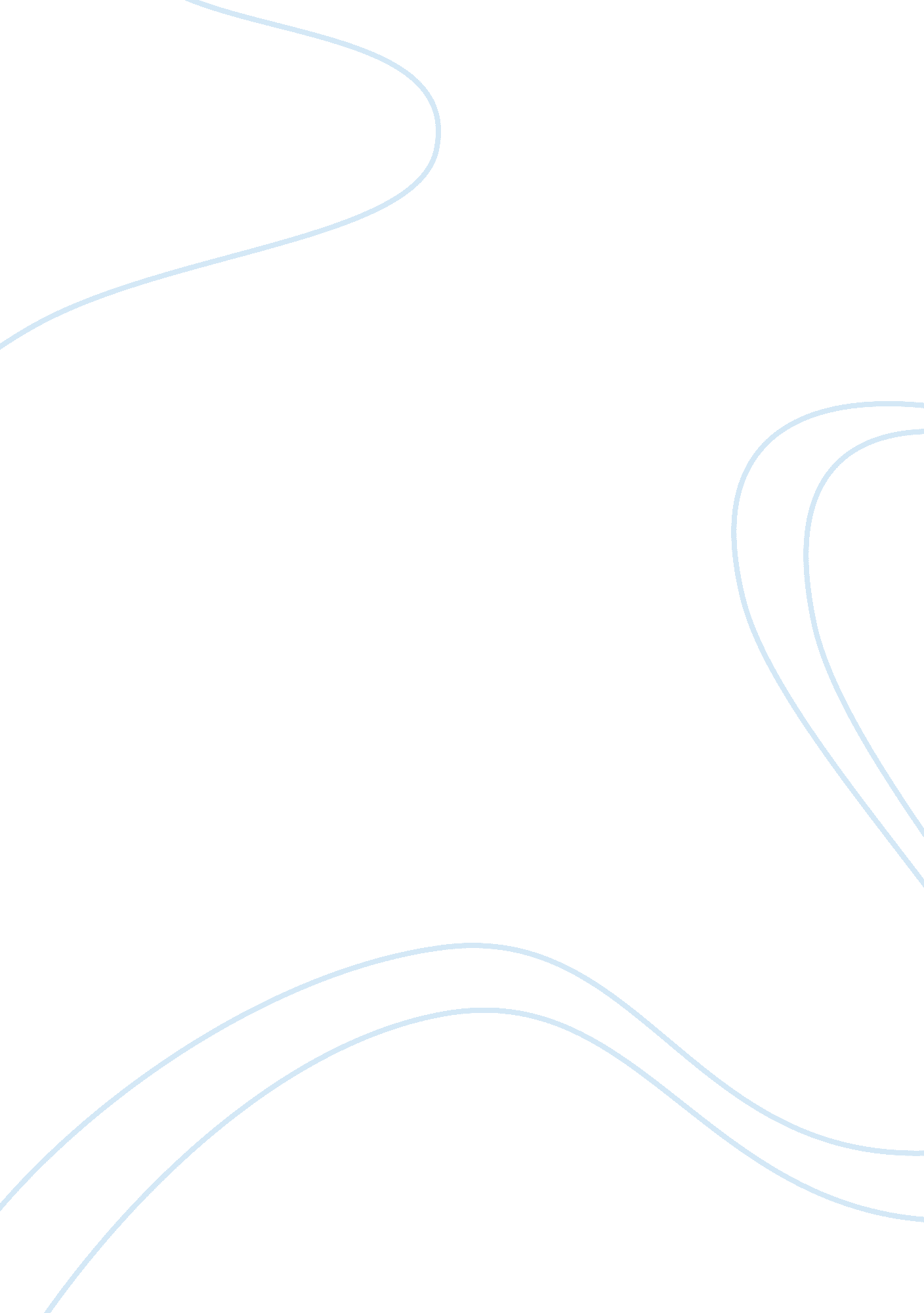 Informal class assessmentLinguistics, English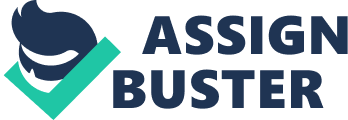 Informal Assessment al Affiliation Informal Assessment: The Concept of Audience Using one’s mates’ introductions, one could create a general assessment of the audience profile with them as the test group. As such, from the information that was provided, the following generalizations were noted and summarized in a tabular structure, as shown below: 
Degree Course 
Employment 
Interests 
Others 
1 
BS Chemistry 
Supermarket 
football, soccer, swimming, history 
English as 2nd lang. 
2 
English 
Pet Shop 
Hiking, modeling, art 
3 
Business 
Costco 
Not sure of future plans 
4 
Chemistry 
Local Firm 
Read more, learn more, volunteering 
5 
Bus. Mgt. 
Payroll 
Taking care of 2 yr. old boy, reading 
Married 
6 
Econ./Acctg. 
Travelling 
Work in surf/skate indus. 
7 
Bio-Med. Eng. 
Civil Eng. 
Focus on completing GE 
8 
Psych. 
Soccer 
9 
Law 
Paralegal 
Golf, volunteer work 
10 
Psych. 
Solar Panel 
Various employments 
The construction of the table was necessary to enable one to clearly evaluate any similarities and disparities among the audience. As deduced, from the ten classmates, two are pursuing Chemistry as a profession, two are into Psychology, three are into business and economic degrees, and one each for English, Bio-Med Engineering, and Law. Likewise, in the employment information, not one shares similar work. On the other hand, in terms of interests, there were three who are fond of sports; one is into hiking; two loves reading (but on different facets); one loves travelling; two are into volunteer work, and one is into art, as well as modeling. Even other noted information was vastly diverse. 
Due to the diversity of the group in educational background, line of employment, and interests, the topics that could be of interest to the batch could be current events, especially one that is controversial in nature; or a general topic that could appeal to all: food, health, love, or relationships, to name a few. 
These suggested topics could be tackled with enough authoritative research and by establishing a thesis statement to determine which point of view or contention one would propose. For instance, a current controversial topic on gun ban or gun control could be a subject of discussion based on the amount of current news articles written on the subject. One could even solicit their respective views on the subject regarding their preference for gun ban or gun control and signify one’s stance. 
The topic of food could also be interesting in terms of arguing whether American society has manifested a food dilemma in terms of exhibiting increasing trends on obesity despite being health conscious on nutritional contents of the food Americans regularly eat. This topic could also lead to health concerns, especially trying to determine whether advertisements pose more threats for the children in promoting food items that endanger their health. 
As such, despite the disparities in educational backgrounds, employment experiences, interests or hobbies, and plans for the future, there are different interesting topics that one have thought of which could spur the interest of the class as the potential audience. 